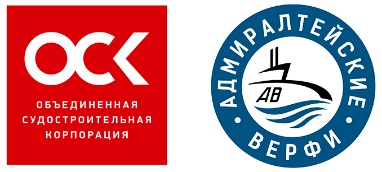 «Маркетинговые исследования, для определения кандидатов участников предварительного квалификационного отбора закупочной процедуры на право заключения договора «Техническое обслуживание промышленного, охранного видеонаблюдения и систем контроля управления доступом на объектах АО «Адмиралтейские верфи»»Санкт-Петербург2018 г. 1. Общие сведения  1.1. АО «Адмиралтейские верфи» (далее Заказчик) приглашает всех заинтересованных лиц принять участие в открытом отборе поставщиков (маркетинговое исследование для определения лучших условий) («Исследование») на определение лучших условий Услуги по техническому обслуживанию промышленного, охранного видеонаблюдения и системы контроля доступом (СКУД) на объектах АО «Адмиралтейские верфи», в соответствии с перечнем оборудования технических средств безопасности (Приложение №1). Срок исполнения 31.01.19 г.  1.2.  В Исследовании может принять участие любое юридическое лицо или несколько юридических лиц, выступающих на стороне одного участника, независимо от организационно-правовой формы, формы собственности, места нахождения и места происхождения капитала либо любое физическое лицо или несколько физических лиц, выступающих на стороне одного участника, в том числе индивидуальный предприниматель или несколько индивидуальных предпринимателей, выступающих на стороне одного участника, которые соответствуют требованиям, установленным Заказчиком в документации Исследования. 1.3. Маркетинговое Исследование для определения лучших условий – процедура, при которой Заказчик заранее информирует поставщиков о потребности в услуге, приглашает подавать предложения. 1.4. Настоящие исследования не регулируется отношениями, связанными с закупочной деятельностью Заказчика в соответствии с Федеральным законом от 18 июля 2011 года N 223-ФЗ «О закупке товаров, работ, услуг отдельными видами юридических лиц», Федеральным законом от 5 апреля 2013 г. N 44-ФЗ "О контрактной системе в сфере закупок товаров, работ, услуг для обеспечения государственных и муниципальных нужд". 1.5. Исследования не является разновидностью торгов и не подпадает под регулирование статьями 447—449 части первой Гражданского кодекса Российской Федерации. При проведении Исследования документация является приглашением потенциальным участникам делать оферты в адрес Заказчика; заявка на участие в Исследовании является офертой участника процедуры. При этом Заказчик не имеет обязанности заключения договора по его результатам.2. Формы, порядок, дата начала и дата окончания срока предоставления участникам процедуры Исследования разъяснений и документации Исследования.        2.1. Консультации и разъяснения по заполнению формы анкеты на участие в Исследования, участник может получить, начиная со дня размещения настоящей документации до окончания срока подачи заявок на участие в запрос по телефону +7 (921) 883-81-92 или +7 (812) 714-87-51, электронной почте: Guyvan.OV @ashipyards.com с понедельника по пятницу с 8:00 до 15:00.2.2. Комплект документов Исследования предоставляется в форме электронного документа на Торговом портале https://www.fabrikant.ru    3. Требования к содержанию, форме, оформлению и составу документов.  3.1. Документы на участие в Исследовании подаются участником в соответствии с Приложением №2; №3.4. Порядок, место, даты и время начала и окончания срока подачи заявок.  4.1. Место подачи - ЭТП «Фабрикант», адрес: www.fabrikant.ru.  Начало подачи: «26» февраля 2018 г., окончание подачи: 15 часов 00 минут (мск) «02» марта 2018 г. 5. Требования к участнику:5.1. Должен быть правомочным заключать договор;5.2. Не находиться в процессе ликвидации (для юридического лица) или быть признанным по решению арбитражного суда несостоятельным (банкротом);5.3. Не являться организацией, на имущество которой наложен арест по решению суда, административного органа и (или) экономическая деятельность, которой приостановлена; 5.4. Не иметь задолженности по начисленным налогам, сборам и иным обязательным платежам в бюджеты любого уровня или государственные внебюджетные фонды за прошедший календарный год, размер которой превышает двадцать пять процентов балансовой стоимости активов участника процедуры Исследования, определяемой по данным бухгалтерской отчетности за последний завершенный отчетный период; 5.5. Обладать профессиональными качествами и характеристиками, необходимыми для определения соответствия участника требованиям Исследования, а именно: - обладать опытом исполнения договоров по техническому обслуживанию промышленного и охранного видеонаблюдения и системы контроля доступом. 5.6. Сведения об участнике должны отсутствовать в реестре недобросовестных поставщиков N 223-ФЗ «О закупке товаров, работ, услуг отдельными видами юридических лиц» и/или № 44-ФЗ «О контрактной системе в сфере закупок товаров, работ, услуг для обеспечения государственных и муниципальных нужд».Перечень оборудования охранного и промышленного видеонаблюдения на объектах АО "Адмиралтейские верфи"                                                  ПЕРЕЧЕНЬ ДОКУМЕНТОВ «      » ______________2018 г.Настоящим_________________________________________________________                                                               (наименование участника)подтверждает, что для участия в Маркетинговом исследовании, для определения кандидатов участников предварительного квалификационного отбора закупочной процедуры на право заключения договора «Техническое обслуживание промышленного, охранного видеонаблюдения и систем контроля управления доступом на объектах АО «Адмиралтейские верфи»», направляются ниже перечисленные документы:Форма анкеты участника  АНКЕТА УЧАСТНИКА«      »______________2018 г.Я, нижеподписавшийся, заверяю правильность всех данных, указанных в анкете.Форма должна быть подписана уполномоченным лицом участника и скреплена печатью участника                                                                 _______________    ______________       _____________________                                                              Должность              подпись              фамилия, инициалы                                                                                         М.П.Акционерное общество«АДМИРАЛТЕЙСКИЕ ВЕРФИ»        (АО «АДМИРАЛТЕЙСКИЕ ВЕРФИ»)наб. реки Фонтанки, 203, Санкт-Петербург, 190121 тел.(812)494-79-43, факс(812)571-13-71; info@ashipyards.comИНН/КПП 7839395419/997850001 ОГРН 1089848054339№ п/пНаименование объектаПеречень оборудованияКол-во (шт)1Здание административное № 1IP видеокамера Hikvision DS-2CD4032FWD-A12Здание южной проходной Рабочее место оператора (моноблок) HP Pro 3520, D1V56EA12Здание южной проходной IP Видеокамеры Hikvision32Здание южной проходной IP видеокамера ActiveCam AC-D8121IR222Здание южной проходной Коммутатор NETGEAR 6S-10812Здание южной проходной Коммутатор D-Link DGS-1100-08Р12Здание южной проходной Медиаконвертер D-Link DMC-805G12Здание южной проходной Источник бесперебойного питания BX800CI-RS23Здание цеха спецпокрытий. Цех № 2IP Видеокамеры Hikvision DS-2DF7286-A13Здание цеха спецпокрытий. Цех № 2Коммутатор D-Link DGS-1210-10P13Здание цеха спецпокрытий. Цех № 2Блок резервного питания UPS APC [BX1100CI]14Галерный мостIP видеокамера Hikvision DS-CD4032FWD-A15Здание цеха № 12IP видеокамера HikVision DS-2DF7286-A15Здание цеха № 12IP видеокамера HikVision DS-CD4032FWD-A35Здание цеха № 12IP видеокамера HikVision DS-2CD2632F-IS2ЦентрЦентрЦентрЦентр1Здание административное № 5Аналоговые камеры  21Здание административное № 5БРП 12В12Здание административное № 6Аналоговые камеры  22Здание административное № 6БРП 12В13Здание центральной проходнойВидеосервер ISS  Premium23Здание центральной проходнойВидеосервер  аналитики Macroscop13Здание центральной проходнойАналоговые камеры  113Здание центральной проходнойIP Видеокамеры Hikvision DS-2CD2612F-IS23Здание центральной проходнойКоммутатор D-Link DGS-3420-26SC14Здание центральной проходнойКоммутатор D-Link DGS-1210-2014Здание центральной проходнойИсточник бесперебойного питания UPS APC BACK-UPS RS [BX1100CI]14Здание центральной проходнойИсточник бесперебойного питания UPS APC 1500VA/980W USB [SUA1500RMI2U]15Центральные воротаАналоговые камеры  35Центральные воротаIP Видеокамеры Hikvision35Центральные воротаКоммутатор NETGEAR FS-10515Центральные воротаМедиаконвертер D-Link DMC-805G15Центральные воротаИсточник бесперебойного питания UPS Скат16Здание административное № 9Видеорегистратор аналоговый16Здание административное № 9Аналоговые камеры  поворотные26Здание административное № 9БРП 12В17Здание заводоуправленияРабочее место оператора18Мобильный пост № 3 (набережная р. Невы)IP видеокамера18Мобильный пост № 3 (набережная р. Невы)Коммутатор NETGEAR FS-10518Мобильный пост № 3 (набережная р. Невы)Источник бесперебойного питания UPS 19Мобильный пост (Глубоководная № 10)Рабочее место оператора (моноблок) HP Pro 3520, D1V56EA19Мобильный пост (Глубоководная № 10)IP видеокамера Panasonic WV-SW155E29Мобильный пост (Глубоководная № 10)Коммутатор D-Link DGS-1210-10P19Мобильный пост (Глубоководная № 10)Источник бесперебойного питания BX800CI-RS110Набережная р. Невы (причал № 10)IP видеокамера HikVision DS-2CD2622F-IS310Набережная р. Невы (причал № 10)Коммутатор D-Link DGS-1210-10P211Здание цеха № 8IP видеокамера HikVision DS-2DF7286-A111Здание цеха № 8Коммутатор D-Link DGS-1210-10P111Здание цеха № 8Источник бесперебойного питания UPS APC BACK-UPS RS [BX1100CI]112Здание Музея и набережная р. ПряжкиIP видеокамера HikVision DS-2CD2632F-IS212Здание Музея и набережная р. ПряжкиКоммутатор D-Link DGS-1210-10112Здание Музея и набережная р. ПряжкиИсточник бесперебойного питания UPS APC BACK-UPS RS [BX1100CI]113Здание цеха № 4IP видеокамера HikVision DS-2CD2622F-IS113Здание цеха № 4Коммутатор D-Link DGS-1210-10P/ME113Здание цеха № 4Источник бесперебойного питания UPS APC BACK-UPS RS [BX1100CI]114Вышка рядом с МЧСIP видеокамера HikVision DS-2DF7286-A114Вышка рядом с МЧСКоммутатор D-Link DGS-1210-12TS/ME115Вышка рядом с МЧСКоммутатор D-Link DGS-1210-10P115Вышка рядом с МЧСБлок резервного питания  APC Smart-UPS 1500VA LCD RM 2U1СеверСеверСеверСевер1Цех № 26 (ремзона 2)Аналоговые камеры  21Цех № 26 (ремзона 2)БРП 12В12Здание административное № 15 (северная проходная)Рабочее место оператора12Здание административное № 15 (северная проходная)Видеорегистратор аналоговый Acumen Ai-D16312Здание административное № 15 (северная проходная)Аналоговые камеры  92Здание административное № 15 (северная проходная)IP видеокамера ActiveCam AC-D8121IR222Здание административное № 15 (северная проходная)IP видеокамера HikVision DS-2CD2622F-IS22Здание административное № 15 (северная проходная)Коммутатор D-Link DGS-1210-10P12Здание административное № 15 (северная проходная)Блок резервного питания  APC Back-UPS 1100VA(BX1100CI-RS)12Здание административное № 15 (северная проходная)БРП 12В12Здание административное № 15 (северная проходная)Аналоговые камеры  22Здание административное № 15 (северная проходная)IP видеокамера ActiveCam AC-D4121IR142Здание административное № 15 (северная проходная)Коммутатор D-Link DES-3200-28P12Здание административное № 15 (северная проходная)Блок резервного питания   APC Smart-UPS X 750 ВА (SMX750I)13Мобильный пост (Глубоководная набережная № 5)Рабочее место оператора13Мобильный пост (Глубоководная набережная № 5)IP видеокамера Panasonic WV-SW155E23Мобильный пост (Глубоководная набережная № 5)IP видеокамера HikVision13Мобильный пост (Глубоководная набережная № 5)Коммутатор D-Link DGS-1210-10P/b113Мобильный пост (Глубоководная набережная № 5)Источник бесперебойного питания BX800CI-RS14Набережная р. Невы (причал № 5)IP видеокамера HikVision DS-2CD2612F-IS24Набережная р. Невы (причал № 5)IP видеокамера HikVision DS-2CD2632F-IS15Набережная р. МойкиIP видеокамера HikVision DS-2CD2622F-ISS25Набережная р. МойкиКоммутатор D-Link DGS-1210-10Р/ME15Набережная р. МойкиИсточник бесперебойного питания UPS APC BACK-UPS RS [BX1100CI]16Здание цеха № 7 ЦЛ и ДВО, помещение КПОРабочее место оператора1Динабургская базаДинабургская базаДинабургская базаДинабургская база1Видеорегистратор аналоговый 21Видеосервер ISS  XPRESS.11Аналоговые камеры41IP видеокамеры Hikvision 51IP видеокамеры Hikvision DS-2CD 4012FWD-a21IP видеокамера Hikvision  DS-2CD2312-I  11Коммутатор DGS-1008P 31Медиаконвертер D-Link  DMC-805G 21Источник бесперебойного питания APC Back-UPS  BX800CI-RS3ЮгЮгЮгЮг1Здание цеха № 8 участок предсборкиАналоговые камеры  поворотные11Здание цеха № 8 участок предсборкиБП АС2412Трубообрабатывающее производствоРабочее место оператора12Трубообрабатывающее производствоВидеосервер ISS  Premium12Трубообрабатывающее производствоIP видеокамера ActiveCam АС-D2123IR3202Трубообрабатывающее производствоКоммутатор D-Link DES-3200-28P12Трубообрабатывающее производствоКоммутатор D-Link DGS-1510-28Р/ME12Трубообрабатывающее производствоИсточник резервного питания   APC Back-UPS 1100VA BX1100CI-RS22Трубообрабатывающее производствоИсточник резервного питания   APC Smart-UPS Х 2200VA SMX2200RMHV2U13Здание цеха № 12 корпус ДIP видеокамера HikVision DS-2CD2612F-IS 43Здание цеха № 12 корпус ДКоммутатор D-Link DES-1210-28P13Здание цеха № 12 корпус ДИсточник бесперебойного питания Smart-UPS 750VA/500W SUA750I14Здание цеха № 12Рабочее место оператора14Здание цеха № 12IP видеокамера Arecont Vision AV2116DN74Здание цеха № 12IP видеокамера Arecont Vision AV3115DN234Здание цеха № 12Коммутатор D-Link DES-1210-28P54Здание цеха № 12Коммутатор D-Link DGS-3420-26SC14Здание цеха № 12Источник бесперебойного питания Smart-UPS 750VA/500W SUA750I54Здание проходной цеха № 12Рабочее место оператора14Здание проходной цеха № 12IP видеокамера Panasonic WV-SW155E24Здание проходной цеха № 12Коммутатор D-Link DGS-1210-10P14Здание проходной цеха № 12Источник бесперебойного питания BX800CI-RS14Мобильный пост № 1IP видеокамера Panasonic WV-SW155E24Мобильный пост № 1Коммутатор D-Link DGS-1210-10P14Мобильный пост № 1Источник бесперебойного питания BX800CI-RS14Мобильный пост № 2IP видеокамера Panasonic WV-SW155E24Мобильный пост № 2Коммутатор D-Link DGS-1210-10P14Мобильный пост № 2Источник бесперебойного питания BX800CI-RS15Здание цеха № 7. СКЦРабочее место оператора15Здание цеха № 7. СКЦIP видеокамера ActiveCam АС-D2123IR3205Здание цеха № 7. СКЦКоммутатор D-Link DES-3200-28P26Здание цеха № 7. СКЦБлок резервного питания  APC Smart-UPS 1500VA LCD RM (SMT1500RMI2U)26Здание цеха № 7. СКЦИсточник бесперебойного питания UPS APC BACK-UPS RS [BX1100CI]1ЦентрЦентрЦентрЦентр1Здание цеха № 21 (камера относится к цеху № 8)Аналоговые камеры  поворотные11Здание цеха № 21 (камера относится к цеху № 8)БП АС2412Здание цеха № 6. Кузнецы (камера относится к цеху № 8)Аналоговые камеры  поворотные12Здание цеха № 6. Кузнецы (камера относится к цеху № 8)БП АС2413Южный стапель (камера относится к цеху № 8)Аналоговые камеры  поворотные13Южный стапель (камера относится к цеху № 8)БП АС2414Производственный корпус цеха № 2 (камера относится к цеху № 8)Аналоговые камеры  поворотные14Производственный корпус цеха № 2 (камера относится к цеху № 8)БП АС2415Северный стапель (камера относится к цеху № 8)Видеорегистратор аналоговый Giraff GF-DV080215Северный стапель (камера относится к цеху № 8)Аналоговые камеры  поворотные15Северный стапель (камера относится к цеху № 8)БП АС2416Здание цеха № 22Видеорегистратор аналоговый Giraff GF-DV089416Здание цеха № 22Аналоговые камеры46Здание цеха № 22БРП 12В17Здание цеха № 27Видеорегистратор аналоговый BESTDVR 803Lightnet-s17Здание цеха № 27Аналоговые камеры  27Здание цеха № 27Аналоговые камеры  поворотные27Здание цеха № 27БП DС1217Здание цеха № 27БП АС2428Здание цеха плазменной обработки металла № 6 (Ю)Видеорегистратор аналоговый18Здание цеха плазменной обработки металла № 6 (Ю)Аналоговые камеры  48Здание цеха плазменной обработки металла № 6 (Ю)БРП 12В19Здание цеха № 40 (Ц)Видеорегистратор аналоговый19Здание цеха № 40 (Ц)Аналоговые камеры  39Здание цеха № 40 (Ц)БРП 12В110МП - Здание цеха № 16, основной корпус и цеха № 19Рабочее место оператора110МП - Здание цеха № 16, основной корпус и цеха № 19Видеорегистратор аналоговый210МП - Здание цеха № 16, основной корпус и цеха № 19Аналоговые камеры  1010МП - Здание цеха № 16, основной корпус и цеха № 19БРП 12В211Здание цех № 24, основной корпусВидеорегистратор аналоговый BESTDVR111Здание цех № 24, основной корпусАналоговые камеры  1411Здание цех № 24, основной корпусБРП 12В411Здание цеха № 24, административно-бытовой корпусАналоговая камера  111Здание административное № 10Аналоговая камера  112Здание цеха № 4, НГЦВидеорегистратор аналоговый Spezvision HQ-9608S112Здание цеха № 4, НГЦАналоговые камеры  812Здание цеха № 4, НГЦБРП 12В213Цех № 6 СВидеорегистратор аналоговый113Цех № 6 САналоговые камеры  1513Цех № 6 СБП 12В713Цех № 6 СБРП 12В114Здание цеха № 29Видеорегистратор аналоговый Spezvision114Здание цеха № 29Аналоговые камеры  214Здание цеха № 29БРП 12В115Достроечное производство. Основной корпусРабочее место оператора115Достроечное производство. Основной корпусВидеосервер ISS  Premium115Достроечное производство. Основной корпусIP видеокамера HikVision DS-2CD2622F-IS1215Достроечное производство. Основной корпусIP видеокамера HikVision DS-2CD2712F-IS115Достроечное производство. Основной корпусКоммутатор D-Link DES-1210-28P115Достроечное производство. Основной корпусКоммутатор D-Link DGS-1210-10Р/В1115Достроечное производство. Основной корпусИсточник бесперебойного питания UPS APC BACK-UPS RS [BX1100CI]115Достроечное производство. Основной корпусИсточник бесперебойного питания APC Smart-UPS 1500VA LCD 230V216Участок № 21. Финский домикIP видеокамера HikVision DS-2CD2622F-IS216Участок № 21. Финский домикIP видеокамера HikVision DS-2CD2712F-IS116Участок № 21. Финский домикКоммутатор D-Link DGS-1210-10Р116Участок № 21. Финский домикИсточник бесперебойного питания UPS APC BACK-UPS RS [BX1100CI]117Цех № 6 (С). Достроечное производство. Участок № 13IP видеокамера HikVision DS-2CD2622F-IS517Цех № 6 (С). Достроечное производство. Участок № 13Коммутатор D-Link DGS-1210-10Р217Цех № 6 (С). Достроечное производство. Участок № 13Источник бесперебойного питания UPS APC BACK-UPS RS [BX1100CI]2СеверСеверСеверСевер1Здание цеха № 7 участок 2Видеосервер Ewclid11Здание цеха № 7 участок 2Аналоговые камеры   Infinity201Здание цеха № 7 участок 2БРП 12В62Здание цеха № 7 участок 1Рабочее место оператора1Динабургская базаДинабургская базаДинабургская базаДинабургская база1Тентовый ангар WH 616Видеокамера уличная IP 2,8-1231Тентовый ангар WH 616Монитор WideScreen-2011Тентовый ангар WH 616Видеорегистратор PLC NVR-405N11Тентовый ангар WH 616Жесткий диск HDD 0,5Tb SATA-II11Тентовый ангар WH 616Универсальный сетевой фильтр VEKTOR SE1Базы отдыхаБазы отдыхаБазы отдыхаБазы отдыха1ДОЛ «Адмиралтеец»Видеокамера цв. улич. JSA-XV960AIR (5-50 мм) 700ТВЛ [Sony 960H], АРД, ИК-подсветка191ДОЛ «Адмиралтеец»Регистратор Jassun JSR-P1603 [960H] Hybrid, 16-канальный (4хHDD до 4Tb каждый)11ДОЛ «Адмиралтеец»БРП 12В, 5А41ДОЛ «Адмиралтеец»Передатчик AVT-TX725112База отдыха «Орехово»IP-камера уличная Hikvision DS-2CD2632F-IS52База отдыха «Орехово»IP-камера купольная Hikvision DS-2CD2732F-IS12База отдыха «Орехово»Сетевой видеорегистратор для IP-камер (Standalone NVR) на базе Trassir OS, 16-канальный TRASSIR-Mini NVR AF 1612База отдыха «Орехово»Коммутатор Cisco SB SRW208MP-K9-EU, Managed Max POE Switch, 8-port 10/100Mbps 124Вт12База отдыха «Орехово»Коммутатор PoE D-Link DGS-1100-08P, 8x10/100/1000 PoE, EasySmart, 64Вт12База отдыха «Орехово»Монитор серебристо-черный Dell S2240L, 1920x1080, 8M:1, 250cd/m 2, HDMI, 7ms, IPS12База отдыха «Орехово»БРП Квант 12/5,0 (7-12Ач) ГШИД.436234.125 (7-12Ач)32База отдыха «Орехово»ИБП APC Back-UPS 1100VA with AVR Schuko Outlets for Russia 230V BX 1100CI-RS22База отдыха «Орехово»Щит ЩМП-2-0 74 У2 IP54 (корпус металлический) 500х400х220 ИЭК12База отдыха «Орехово»Усилитель Ethernet сигнала PoE GIGALINK, 100Мбит/с, 802.3af, подключение до 2 устройств GL-PE-EXT-AF-F3Перечень оборудования СКУД на объектах АО "Адмиралтейские верфи"Перечень оборудования СКУД на объектах АО "Адмиралтейские верфи"Перечень оборудования СКУД на объектах АО "Адмиралтейские верфи"Перечень оборудования СКУД на объектах АО "Адмиралтейские верфи"№ п/пНаименование и техническая характеристикаТип, маркаКол-во (шт.)ЮгЮжная проходнаяОборудование1АРМ оператора СКУД12КоммутаторD-Link DGS-1100-06МЕ13Контроллер СКУД "Сфинкс"E900I44Считыватель магнитных картPR-P0885Турникет-трипод тумбовыйОМА-26.76646Кнопка зеленая "Аварийный выход"513/101-317Корпус поста на 6 кнопокПК18Кнопка грибовиднаяANE-2249Источник бесперебойного питанияSKAT-UPS1000110Блок питания контроллера СКУДSKAT-12-3.0-DIN111Извещатель магнитоконтактныйИО 102-26 исп. 05 "Аякс", (ДПМ- 2 исп. 05)112Сетевой фильтрGembird1Южные воротаОборудование1АРМ оператора СКУД12Коммутатор 8-ми портовыйLink-Sys SR216T-EU13Контроллер СКУД "Сфинкс" с контактами для CMKE900I14Считыватель магнитных картPR-P0525Шлагбаум, стрела в комплектеGARD 400026Плата резервного питания для шлагбаумаCAME-LB3817Обогреватель для шлагбаумовFMS20028Модуль преобразователяМП 24/12 В исп. 0229Диодный мостKBU8M210Кнопка управления шлагбаумом 2-х позиционнаяРАС111Фотоэлементы группы безопасностиDIR 10212Транспортный и пешеходный светофор 3-х секционный213Устройство коммутационноеУК-ВК/04114Источник бесперебойного питанияSKAT-UPS1000115Блок питания контроллера СКУДSKAT-12-3.0-DIN116Блок питания светофораDRAN120-24A217Извещатель магнитоконтактныйИО 102-26 исп. 05 "Аякс", (ДПМ 2 исп. 05)118Сетевой фильтрGembird1Южная стройплощадкаОборудование1Считыватель бесконтактных картMatrix lll-MF22Контроллер СКУД "Сфинкс"E900I13Источник бесперебойного питанияSKAT-1200Y14Замок электромагнитныйМ1-400-12В "Олевс"15Источник бесперебойного питанияUPS16МедиаконвертерD-Link DMC-920R17Кросс оптический настенный8xSC SM9/1252Здание ЦИТОборудование1КоммутаторD-Link DGS-1210-12TS/ME12Контроллер СКУД "Сфинкс"E900I23Считыватель бесконтактных картMatrix lll-MF-134Замок электромагнитныйM1-40035ДоводчикDORMA TN7716Контроллер СКУДZ-5R17Монитор домофона цветнойCDV-43KM18Вызывная панель домофонаPVP-M8 v.7.41Хранилище изотопов (ЦЗЛ)Оборудование1Контроллер СКУД "Сфинкс"E900I1Считыватель бесконтактных картMatrix lll-MF-12Замок электромагнитныйM1-4001Блок питания с аккумуляторной батареейСКАТ 1200У1ДоводчикDORMA TN77112 Цех корпус ДОборудование1Считыватель бесконтактных картMatrix lll-MF22Контроллер СКУД "Сфинкс"E900I13Источник бесперебойного питанияSKAT-1200У14Замок электромагнитныйM1-400-12B "Олевс"15Источник бесперебойного питанияUPS16КонвертерD-Link DGS-1210-12TS/ME27Патч-корд оптическийSM 9/125, SC-SC Simplex38Кросс оптический настенный на 4 волокнаВО 4xSC SM 9/12529ДоводчикDORMA TS-73V EN2-4410МедиаконвертерD-Link DMC-920T 1xUTP 10/100, 1xSC SM 20111Магнитный замок (пом. 208-210)BEL security 600-S312 Цех ФонтанкаОборудование1Считыватель бесконтактных картMatrix lll-MF22Контроллер СКУД "Сфинкс"E900I13Блок питания с аккумуляторной батареейСКАТ 1200У14Замок электромагнитныйM1-40015Источник бесперебойного питанияUPS16МедиаконвертерD-Link DMC-920R17Кросс оптический настенный8xSC SM9/12518Доводчик1Проходная 12 цехаОборудование1Считыватель бесконтактных картMatrix lll-MF62Контроллер СКУД "Сфинкс"E900I33Источник бесперебойного питанияUPS14КоммутаторD-Link DGS-1210-10/ME15АРМ оператора СКУД (моноблок)Lenovo IdeaCentre C44016ТурникетыOMA-26.76637Пульт управленияOMA-18.6CB1КПП 5, 6 пролёт 12 цехОборудование1Считыватель бесконтактных картMatrix lll-MF82Контроллер СКУД "Сфинкс"E900I43Источник бесперебойного питанияUPS24КоммутаторD-Link DGS-1210-10/ME25АРМ оператора СКУД (моноблок)Lenovo IdeaCentre C44026ТурникетыТ283М127Пульт управленияОМА-18.6СВ2Трубогибное производство (12 цех)Оборудование1Считыватель бесконтактных картMatrix III-MF52Контроллер СКУД "Сфинкс"E900I33Замок электромагнитный24КоммутаторD-Link DES-3200-10/C15АРМ оператора СКУД16ТурникетТ83М117Доводчик2Отделение ЦКБ "Рубин"(12 цех)Оборудование1Панель видеодомофонаСОММАХ DRC-4DC12Монитор цветной (домофон)СОММАХ CDV-35H53ДоводчикDORMA TS-77 EN414ЗамокAccordTec ML-350A WS Б/Э15Контроллер СКУД "Сфинкс"E900I16Источник бесперебойного питанияUPS17СчитывательMATRIX-1112Инженерный центр пом.№ 103, 106, 108,132Оборудование1Кодовый замок механический42Домофон23Доводчик24Замок электромагнитный2Цех № 2 Корпус П пролет№ 2 (РХУ)Оборудование1Замок электромагнитныйBel 600S1Административное зд. №12 (Столовая №3)Оборудование1Домофон12СчитывательMatrix lll-MF13Замок электромагнитный14Доводчик1ЦентрАппаратнаяОборудование1Компьютер сервер системы СКУД12Коммутатор 24 портовыйD-Link DGS-1216T/GE13Коммутатор KVMТК-20014Машрутизатор SHDSLР-793Н15Контроллер СКУД "Сфинкс" с контактами для СМКE900I26Преобразователь интерфейсаSphinx Connect (USB-RS485)27Считыватель магнитных картMatrix 11 l-RD-ALL18Извещатель магнитоконтактныйИО 102-26 исп. 0219Замок электромагнитныйВизит ML300-40110ДоводчикDorma TS-88111Источник бесперебойного питания212Блок питания контроллера СКУД113Извещатель магнитоконтактныйИО 102-26 исп. 05 "Аякс", (ДПМ 2 исп. 05)214Коммутационная панель115Сетевой фильтр1Бюро пропусков1АРМ оператора СКУД22Адаптер подключения считывателяSphinx Reader W23Считыватель магнитных картMatrix lll-RD-ALL2Здание заводоуправленияОборудование1Контроллер СКУД "Сфинкс"E900I22Извещатель магнитоконтактныйИО 102-2623КоммутаторD-Link DGS-1210-2014Замок кодовый (механический), пом. 3056, 305в25Домофон (кодовая таблетка)JSB16СчитывательMatrix 11 l-RD-ALL37Доводчик28Источник бесперебойного питанияUPS19Вызывная панельAVC-305110Кнопка выхода211Электрозащелка2Центральная проходнаяОборудование1АРМ оператора СКУД22Контроллер СКУД "Сфинкс"E900I63Считыватель бесконтактных картPR-P0584Считыватель бесконтактных картMatrix lll-MF45Турникет тумбовыйУТ-9646Турникет "Автоматические створки"УТ-200027Кнопка зеленая "Аварийный выход"513/101-328Корпус поста на 6 кнопокПК29Кнопка грибовиднаяANE-221210Источник питанияSKAT-12-1.0-DIN611Розетка компьютернаяFD 03-0121212КоммутаторD-Link DGS-1210-12TS/ME113КоммутаторD-Link DES-3828114МедиаконвертерD-Link DMC-920R315Приемник одноразовых пропусковOMA-43.6061Центральные воротаОборудование1АРМ оператора СКУД12Коммутатор 8-ми портовыйLink-Sys SR216T-EU13МедиаконвертерD-Link DGS-1210-10/ME14Контроллер СКУД "Сфинкс" с контактами для СМКE900I15Считыватель магнитных картPR-P0526Шлагбаум, стрела в комплектеGARD 400027Обогреватель для шлагбаумовFMS20028Модуль преобразователяМП 24/12 В исп. 0229Диодный мостKBU8M210Лампа безопасности на стрелуСАМЕ-Дюралайт811Кнопка управления шлагбаумом 3-х позиционнаяРАС112Фотоэлементы группы безопасностиDIR 10213Транспортный и пешеходный светофор 3-х секционный214Устройство коммутационноеУК-ВК/04115Источник бесперебойного питанияSKAT-UPS1000116Блок питания контроллера СКУДSKAT-12-3.0-DIN117Блок питания светофораDRAN120-24A218Извещатель магнитоконтактныйИО 102-26 исп. 05 "Аякс", (ДПМ 2 исп. 05)119Сетевой фильтрGembird18 цех ТабельнаяОборудование1Считыватель бесконтактных картMatrix lll-MF22Контроллер СКУД "Сфинкс"E900I13Источник бесперебойного питанияSKAT-1200У14Оповещатель световойМаяк-12С25МедиаконвертерD-Link DMC-920T1Достроечное производство основной корпусОборудование1Считыватель бесконтактных картMatrix lll-MF22Контроллер СКУД "Сфинкс"E900I13Источник бесперебойного питанияSKAT-1200y14Оповещатель световойМаяк-12С25МедиаконвертерD-Link DMC-920T1Достроечное производство "Финский домик"Оборудование1Считыватель бесконтактных картMatrix lll-MF22Контроллер СКУД "Сфинкс"E900I13Источник бесперебойного питанияSKAT-1200y14Оповещатель световойМаяк-12С25МедиаконвертерD-Link DMC-920T1Административное зд. №5Оборудование1ДомофонVIZIT12СчитывательMatrix lll-MF13Замок электромагнитный14Доводчик1Касса предприятияОборудование1ДомофонCommax12Замок электромагнитный13Считыватель бесконтактных картMatrix lll-MF14Доводчик1Административное зд. №6Оборудование1Домофон12СчитывательMatrix lll-MF13Замок электромагнитный14Доводчик1Административное зд. №10Оборудование1Замок кодовый (механический) пом. 325, 3272Мобильный модуль, Причал № 10Оборудование1Считыватель бесконтактных картMatrix lll-MF82Контроллер СКУД "Сфинкс"E900I43КоммутаторD-Link DGS-1210-10/ME24Турникет25Источник бесперебойного питанияUPS16АРМ оператора СКУД1Мобильный постОборудование1АРМ оператора СКУД12Коммутатор 8-ми портовыйLink-Sys SR216T-EU13Контроллер СКУД "Сфинкс"E900I14Считыватель магнитных картPR-P0545Турникет-трипод уличныйРостов-Дон T 8 МП26Источник бесперебойного питанияSKAT-UPS100017Блок питания контроллера СКУДSKAT-12-3.0-DIN18Извещатель магнитоконтактныйИО 102-26 исп. 05 "Аякс", (ДПМ 2 исп. 05)19Сетевой фильтрGembird1208 ВП МО РФОборудование1ДомофонDRC-4G32Контроллер автономныйIronLogic Z-5R33Замок электромагнитныйML-180A Б/Э34Кнопка выходаКН-04К3Склад №34Оборудование1Считыватель бесконтактных картMatrix lll-MF22Контроллер СКУД "Сфинкс"E900I13Источник бесперебойного питанияSKAT-1200y14Замок электромагнитныйМ1-400-12В "Олевс"15Источник бесперебойного питанияUPS16МедиаконвертерD-Link DMC-920T17Кросс оптический настенный8xSC SM9/12518Вызывная панель видеодомофонаСтандарт19Монитор видеодомофонаСтандарт210Источник бесперебойного питанияUPS1Граверный участок СИПОборудование1Замок электромагнитныйML-194K1ПМУОборудование1МедиаконвертерD-Link DMC-920R12Считыватель бесконтактных картMatrix lll-MF2ОМПиГО пом. 5-7Оборудование1СчитывательIronLogic Matrix II MF22Замок электромагнитныйML-180A43Доводчик4ОЭБ (Центральная столовая, 3 этаж)Оборудование1Контроллер СКУД "Сфинкс"E900I22СчитывательIronLogic Matrix II MF23Замок электромагнитныйML-180A24Кнопка выходаАТ-Н800А15Кодовый механический замок1СеверСеверная проходнаяОборудование1АРМ оператора СКУД12Маршрутизатор SHDSLР-793Н13Контроллер СКУД "Сфинкс"E900I24Считыватель магнитных картPR-P0845Считыватель бесконтактных картMatrix lll-MF26Кнопка зеленая "Аварийный выход"513/101-317Корпус поста на 6 кнопокПК18Кнопка грибовиднаяANE-2229Источник бесперебойного питанияSKAT-UPS1000110Блок питания контроллера СКУДSKAT-12-3.0-DIN211Извещатель магнитоконтактныйИО 102-26 исп. 05 "Аякс", (ДПМ 2 исп. 05)112Сетевой фильтрGembird113МедиаконвертерD-Link DMC-920T1Северные воротаОборудование1Контроллер СКУД "Сфинкс"E900I12Считыватель магнитных картPR-P0523Шлагбаум, стрела в комплектеGARD 400014Плата резервного питания для шлагбаумаCAME-LB3815Обогревательдля шлагбаумовFMS20016Модуль преобразователяМП 24/12 В исп. 0217Диодный мостKBU8M18Лампа безопасности на стрелуСАМЕ-Дюралайт49Кнопка управления шлагбаумом 3-х позиционнаяРАС110Фотоэлементы группы безопасностиDIR 10211Транспортный и пешеходный светофор 3-х секционный212Устройство коммутационноеУК-ВК/041Достроечное производство, цех №6 (север)Оборудование1Считыватель бесконтактных картMatrix lll-MF22Контроллер СКУД "Сфинкс"E900I13Источник бесперебойного питанияSKAT-1200У14Оповещатель световойМаяк-12С25МедиаконвертерD-Link DMC-920T1Мобильный модуль, Причал № 5Оборудование1Считыватель бесконтактных картMatrix lll-MF82Контроллер СКУД "Сфинкс"E900I43КоммутаторD-Link DGS-1210-10/ME14Турникет25Источник бесперебойного питанияUPS16АРМ оператора СКУД1ЦАС (цех 12)Оборудование1Контроллер СКУД "Сфинкс"E900I12Считыватель бесконтактных картMatrix lll-MF13Блок питания14Замок электромагнитный15Датчик магнитоконтактный1Динабургская базаОборудование1Турникет-трипод тумбовыйOMA-26.76622Пульт управления турникетом усиленныйОМА-18.6 CB23Сетевой контроллер СКУД "Сфинкс"E900I34Считыватель магнитных карт уличныйPR-P0525Считыватель магнитных картPR-P0946Модуль преобразователя напряженияМП 24/12 В исп. 0217Диодный мостMB1505 KBPC1500518Фотоэлементы группы безопасностиNICE FE29Стойка для фотоэлементов410Светофор 2-х секционный светодиодныйFRV211Устройство коммутационноеУК-ВК/04112АРМ оператора СКУД113Сетевой фильтрBK 232114КоммутаторD-Link DGS-1210-10/ME115Источник бесперебойного питанияUPS116Источник питания 12 ВСКАТ 1200У2117Источник питания 24 ВSKAT-24-2/0 DIN118АРМ оператора одноразовых пропусков    119Сетевой фильтрSVEN Optima Base120КоммутаторD-Link DGS-1016D/G1121Считыватель контрольныйSphinx-Reader EH122Приемник одноразовых пропусковOMA-43.6062Медицинский центрОборудование1Считыватель бесконтактных картMatrix lll-MF122Контроллер СКУД "Сфинкс"E900I43КоммутаторD-Link DES-3200-10/C14МодульSFP MINI-GBIC 1000 BASE-LX SM, LC, 10KM15МодульSFP MINI-GBIC 1000 BASE-LX SM, LC, 10KM16Источник бесперебойного питанияСКАТ-1200У2№ п\пНаименование1Анкета участника 2Заверенная подписью уполномоченного лица участника и печатью участника (при наличии) копия свидетельства о государственной регистрации (для юридического лица и индивидуального предпринимателя)3Копия лицензии ФСБ на осуществление работ со сведениями, составляющих государственную тайну.4Справка о выполненных работах по аналогичным договорам с 01.12.15 г. по 31.12.17 г.5Выписка из СРО6Коммерческое предложение на техническое обслуживание промышленного, охранного видеонаблюдения и систем контроля управления доступом  на объектах АО «Адмиралтейские верфи»Фирменное наименование (для юридического лица), фамилия, имя, отчество (для физического лица)Организационно-правовая форма (для юридического лица)Место нахождения (для юридического лица)Почтовый адрес (для юридического лица), место жительства (для физического лица)Контактный телефон/факс (с указанием кода города) Адрес электронной почтыИННБанковские реквизиты: наименование банка, БИК, р/с, к/с